CURRICULUM VITAE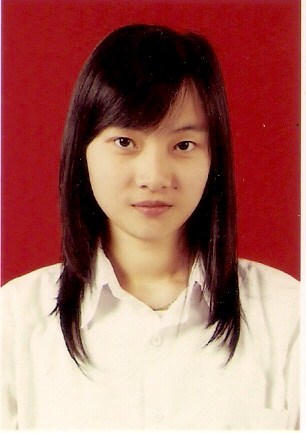 Name:		      LUSIANA LAURENCIABirth Date:          April 15, 1991Gender:  	      FemaleMarital Status:    SingleAddress:              Jl. Jelambar Utama VI no. 37 RT/RW: 001/011 Jelambar Baru Grogol PetamburanPhone:                 021 5644612 / 08170818952/ 087875044091Email:                 lusianalusz@gmail.comReligion:              BudhaAcademic Qualifications2009 – 2013 : Universitas Multimedia Nusantara, Communication Science2006 – 2009 : SMA Mutiara Bangsa 3 School 2003 – 2006 : SMP Kristen Almasih, Jakarta 1997 – 2003 : SD Kristen Almasih, JakartaCourses2002 - 2005 : English Course CNN Dutamas 1995 – 1997 & 2005 – 2008: Private MandarinComputer SkillsMicrosoft Word Microsoft Power Point Microsoft Excel Adobe Photoshop Language SkillsOrganization SkillsPaskibra Mutiara Bangsa 3 SchoolCommittee Chinesse New Year Event 2008 SMA Mutiara Bangsa 3 SchoolSie. Dana event By Bold We Care, Universitas Multimedia NusantaraVolunteer Science Film Festival 2010, presented by GoetheTreasurer event seminar Klinik Fiksi ,Universitas Multimedia NusantaraVolunteer Science Film Festival 2011, presented by GoetheCommittee CONMEDIA 2012, presented by UMNProfessional Experience2 Juli 2012 – 2 Oktober 2012: Trainee- Public Relations PT Swiss-Belhotel International Regional Office Indonesia23 Desember 2013 – 4 April 2014: Brand Executive PT Star Three SixtyJob Description:Do all buying process (pre-order, order, purchase price, sales price);Make a distribution plan and implementation distribution;Make sales forecast and budget plan;Plan and implementation marketing plan; andLiaison with Head office and business partners.14 April 2014 – present: Product Specialist PT Prambanan KencanaJob Description:Analysis market, analysis sales, and make sales report;Analysis current performance, trends, and market conditions for revenue goals;Monitor direct and in-direct competitor sales as well as marketing campaigned;Educate sales team about brand knowledge and product knowledge;Educate customer about brand knowledge and product knowledge;Manage and monitoring marketing program (analysis, planning, implementation, and evaluation);Liaison with principal about marketing program, brand development, and product development;Liaison with customer for product development;Liaison with sales office about allocation and product status;Event management (analysis, planning, implementation, and evaluation);Planning and implementation product distribution;Formulate sales forecast and sales budget;Analysis current performance, trends, and market conditions for revenue goals.LanguageWellGoodAverageIndonesia√English√Chinese√Hokkian√